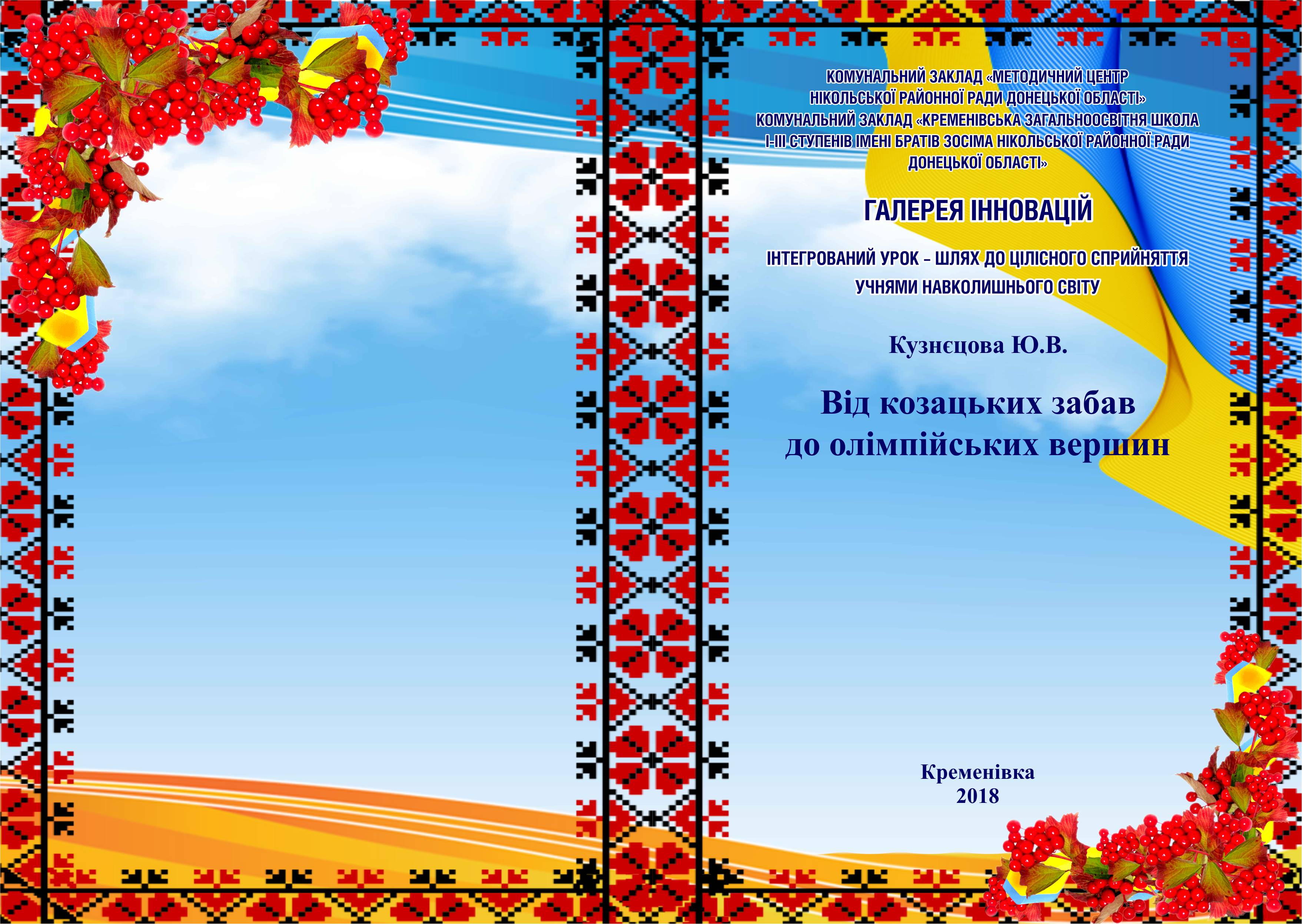 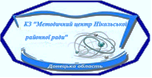 Комунальний заклад «Методичний центр                                    Нікольської районної ради                                           Донецької області»Методична вітальня«Дидактична транспозиція: від сучасного дошкілля до Нової української школи» (для завідувачів ЗДО та вихователів)30 серпня 2018 рокВідповідальні:Антикало С.М., директор та Гальперина Н.В., методист КЗ «Методичний центр»2018 рікМета та завдання.  Ознайомити присутніх з нормативною базою.Акцентувати увагу на необхідність  оновлення системи регіональної освіти.Визначити пріоритети, основні завдання та шляхи реформування  регіональної системи дошкільної освіти у 018-2019 н.р. у світлі Концепції Новорї української школи.Основні напрямки роботи дошкільної освіти підвищення кваліфікації, педагогічної майстерності, професійної самостійності та творчої ініціативи педагогічних працівників на науково-методичних засадах через удосконалення форм і методів післядипломної освіти;методичний супровід пріоритетних змістових напрямів освітнього процесу в дошкільних навчальних закладах з урахуванням потреб сьогодення; посилення складових соціально-морального, емоційно-ціннісного розвитку дітей, покращення їхнього фізичного, психічного здоров`я упродовж дошкільного дитинства;організаційно-методичний супровід щодо створення безпечного інклюзивного середовища у дитячих колективах та посилення соціальної згуртованості та інтеграції дітей, які мають статус тимчасово переміщених осіб; забезпечення умов для формування у вихованців життєвих навичок спілкування і ефективної взаємодії з іншими дітьми, дорослими людьми;розширення інноваційного простору дошкільної освіти , його практико-орієнтованого наповнення з урахуванням кадрової ситуації та потенційних можливостей педагогів.Основна проблема на 2018-2019 н.р.утвердження в освіті принципу дитиноцентризму – максимального наближення розвитку, виховання та навчання дитини до її сутності, індивідуальних особливостей і здібностей, що буде сприяти максимальному саморозвитку й самореалізації особистості; орієнтація освітнього процесу в закладах дошкільної освіти на Нову українську школу — формування у дітей ключових життєвих компетентностейПлан проведенняРекомендації-Активно підтримувати державні реформи відповідно до нових нормативних документів .-Забезпечити належний рівень науково-методичної, консультативної допомоги молодим педагогам.-Сприяти реалізації принципу наступності в роботі закладів дошкільної й початкової освіти з метою впровадження в практику провідних ідей НУШ через створення особливого цілісного середовища.-Забезпечити науково-методичний супровід реалізації наскрізного виховання в закладах освіти під час освітнього процесу.-Спрямувати зусилля педагогічної та батьківської спільноти на організацію освітнього процесу в закладах освіти  на загальнолюдських морально-етичних цінностях поваги до себе та іншого.